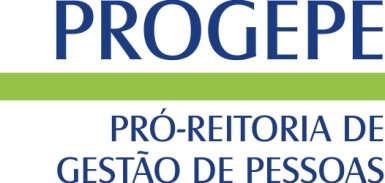 MINISTÉRIO DA EDUCAÇÃO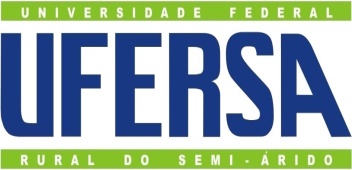 UNIVERSIDADE FEDERAL RURAL DO SEMI-ÁRIDOPRÓ-REITORIA DE GESTÃO DE PESSOASDIVISÃO DE ADMINISTRAÇÃO DE PESSOALTERMO DE OPÇÃO(Manutenção do vínculo ao Plano de Seguridade Social do Servidor Público- PSS)IDENTIFICAÇÃOIDENTIFICAÇÃOIDENTIFICAÇÃONome       Nome       CPF         Matricula SIAPE:      Cargo       Telefone(s)       Tipo do Afastamento:    Documento Legal do Afastamento:    Tipo do Afastamento:    Documento Legal do Afastamento:    Tipo do Afastamento:    Documento Legal do Afastamento:    OPÇÃOOPÇÃOOPÇÃODECLARO, que faço a opção por permanecer vinculado ao regime do Plano de Seguridade Social do Servidor Público –PSS, mediante o recolhimento mensal da respectiva contribuição no mesmo percentual devido pelos servidores em atividade, no valor de R$ ______________ em conformidade com a legislação vigente, a partir do mês  _______________/_______.Estou ciente das orientações abaixo e que devo me informar, mensalmente, junto a Divisão de Administração de Pessoal (e-mail dap@ufersa.edu.br) se houve alteração no valor da contribuição, bem como informar quanto a efetuação do recolhimento mensal.Em ________ de ___________________ de _________._____________________________________________Assinatura do(a) Servidor(a)DECLARO, que faço a opção por permanecer vinculado ao regime do Plano de Seguridade Social do Servidor Público –PSS, mediante o recolhimento mensal da respectiva contribuição no mesmo percentual devido pelos servidores em atividade, no valor de R$ ______________ em conformidade com a legislação vigente, a partir do mês  _______________/_______.Estou ciente das orientações abaixo e que devo me informar, mensalmente, junto a Divisão de Administração de Pessoal (e-mail dap@ufersa.edu.br) se houve alteração no valor da contribuição, bem como informar quanto a efetuação do recolhimento mensal.Em ________ de ___________________ de _________._____________________________________________Assinatura do(a) Servidor(a)DECLARO, que faço a opção por permanecer vinculado ao regime do Plano de Seguridade Social do Servidor Público –PSS, mediante o recolhimento mensal da respectiva contribuição no mesmo percentual devido pelos servidores em atividade, no valor de R$ ______________ em conformidade com a legislação vigente, a partir do mês  _______________/_______.Estou ciente das orientações abaixo e que devo me informar, mensalmente, junto a Divisão de Administração de Pessoal (e-mail dap@ufersa.edu.br) se houve alteração no valor da contribuição, bem como informar quanto a efetuação do recolhimento mensal.Em ________ de ___________________ de _________._____________________________________________Assinatura do(a) Servidor(a)ORIENTAÇÕESORIENTAÇÕESORIENTAÇÕES1 – O valor da remuneração devida ao servidor em atividade ocupante do cargo pode ser consultado na Seção de Pagamento de Pessoal pelo email spp@ufersa.edu.br ou através do telefone (84) 3317-8220 (a remuneração total do cargo a que faz jus no exercício de suas atribuições, computando-se, para esse efeito, inclusive, as vantagens pessoais).2 – O recolhimento deverá ser efetuado até o segundo dia útil de cada mês (data de vencimento), por meio de DARF (Documento de Arrecadação de Receitas Federais), utilizando-se o código de receita 1684 (CPSSS - Servidor Civil Licenciado/Afastado), no percentual de 11% sobre a remuneração bruta.OBS.: O recolhimento referente ao 13º salário deverá ser efetuado no mês de novembro, com vencimento no 2º dia útil de dezembro. Código da Receita: 1684;Código da Unidade Gestora (UG) da UFERSA é 153033;3 - O comprovante de pagamento do DARF deverá ser apresentado na Divisão de Administração de Pessoal até o dia 10 do mês subsequente ao do pagamento, conforme Instrução Normativa nº 1.332 de 14/02/2013, objetivando o recolhimento da contribuição patronal por parte desta Instituição.4 - As contribuições recolhidas em atraso deverão ser acrescidas de multa e juros calculados pela Taxa SELIC, a qual pode ser obtida no site: www.receita.fazenda.gov.br1 – O valor da remuneração devida ao servidor em atividade ocupante do cargo pode ser consultado na Seção de Pagamento de Pessoal pelo email spp@ufersa.edu.br ou através do telefone (84) 3317-8220 (a remuneração total do cargo a que faz jus no exercício de suas atribuições, computando-se, para esse efeito, inclusive, as vantagens pessoais).2 – O recolhimento deverá ser efetuado até o segundo dia útil de cada mês (data de vencimento), por meio de DARF (Documento de Arrecadação de Receitas Federais), utilizando-se o código de receita 1684 (CPSSS - Servidor Civil Licenciado/Afastado), no percentual de 11% sobre a remuneração bruta.OBS.: O recolhimento referente ao 13º salário deverá ser efetuado no mês de novembro, com vencimento no 2º dia útil de dezembro. Código da Receita: 1684;Código da Unidade Gestora (UG) da UFERSA é 153033;3 - O comprovante de pagamento do DARF deverá ser apresentado na Divisão de Administração de Pessoal até o dia 10 do mês subsequente ao do pagamento, conforme Instrução Normativa nº 1.332 de 14/02/2013, objetivando o recolhimento da contribuição patronal por parte desta Instituição.4 - As contribuições recolhidas em atraso deverão ser acrescidas de multa e juros calculados pela Taxa SELIC, a qual pode ser obtida no site: www.receita.fazenda.gov.br1 – O valor da remuneração devida ao servidor em atividade ocupante do cargo pode ser consultado na Seção de Pagamento de Pessoal pelo email spp@ufersa.edu.br ou através do telefone (84) 3317-8220 (a remuneração total do cargo a que faz jus no exercício de suas atribuições, computando-se, para esse efeito, inclusive, as vantagens pessoais).2 – O recolhimento deverá ser efetuado até o segundo dia útil de cada mês (data de vencimento), por meio de DARF (Documento de Arrecadação de Receitas Federais), utilizando-se o código de receita 1684 (CPSSS - Servidor Civil Licenciado/Afastado), no percentual de 11% sobre a remuneração bruta.OBS.: O recolhimento referente ao 13º salário deverá ser efetuado no mês de novembro, com vencimento no 2º dia útil de dezembro. Código da Receita: 1684;Código da Unidade Gestora (UG) da UFERSA é 153033;3 - O comprovante de pagamento do DARF deverá ser apresentado na Divisão de Administração de Pessoal até o dia 10 do mês subsequente ao do pagamento, conforme Instrução Normativa nº 1.332 de 14/02/2013, objetivando o recolhimento da contribuição patronal por parte desta Instituição.4 - As contribuições recolhidas em atraso deverão ser acrescidas de multa e juros calculados pela Taxa SELIC, a qual pode ser obtida no site: www.receita.fazenda.gov.brFUNDAMENTAÇÃO LEGAL:FUNDAMENTAÇÃO LEGAL:FUNDAMENTAÇÃO LEGAL:Art. 183 da Lei 8.112/ 1990;Orientação Normativa nº 03/02 SRH/MP;NOTA TÉCNICA Nº 408/2012/CGNOR/DENOP/SEGEP/MP;Instrução Normativa nº 1332/2013 da RFB;Nota COSIT nº 13/2014;Art. 183 da Lei 8.112/ 1990;Orientação Normativa nº 03/02 SRH/MP;NOTA TÉCNICA Nº 408/2012/CGNOR/DENOP/SEGEP/MP;Instrução Normativa nº 1332/2013 da RFB;Nota COSIT nº 13/2014;Art. 183 da Lei 8.112/ 1990;Orientação Normativa nº 03/02 SRH/MP;NOTA TÉCNICA Nº 408/2012/CGNOR/DENOP/SEGEP/MP;Instrução Normativa nº 1332/2013 da RFB;Nota COSIT nº 13/2014;